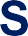 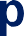 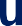 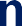 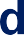 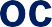 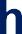 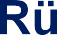 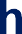 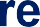 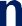 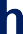 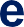 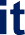 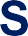 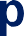 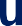 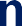 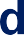 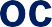 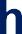 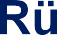 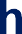 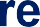 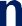 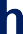 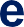 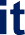 Bunghole stirring unit 028-0277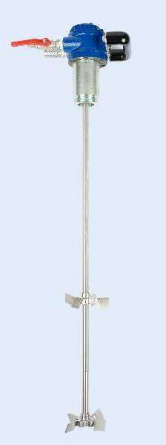 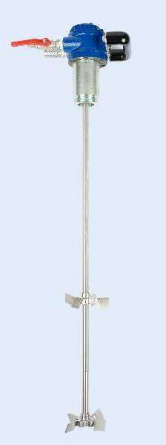 Produktvorteile - Fakten:Spundloch (216 l Fass)Einfache BedienungWartungsarmHomogenisierung von Pigment- und AdditivseparierungAdvantage and facts:Bunghole (216 l barrel)Easy handlingLow maintenanceHomogenization of pigment and additive separationVariationen: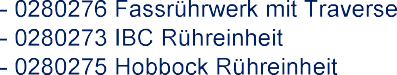 Neues optimiertes Design: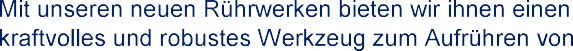 Gelcoats und Harzen.System Advantages:0280276 Barrel agitator with traverse0280273 IBC stirring unit0280275 Bucket strirring unitNew optimise design:With our new agitators we offer you a powerful and robust tool for agitating gelcoats and resins.Technische Spezifikation:	Technical Spezification:Antriebsart: pneumatischLeistung: 2,1 kWLuftverbrauch (@500 U/min; 3 bar): ca 500 l/minATEX: II 2G Ex h IIC T4 GbDrive type: pneumaticPower: 2.1 kWAir consumption (@500 rpm; 3 bar): approx. 500 l/min2 stirring starsATEX: II 2G Ex h IIC T4 Gb